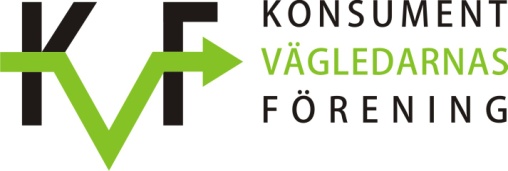 Härmed kallas medlemmarna i föreningen till årsmöte. Plats: Linköping konsert & kongress, LinköpingTid: 23 maj 2018 kl 16.301. Öppnande och fastställande av dagordning 2. Val av mötespresidium a) mötesordförandeb) sekreterare c) två protokollsjusterare d) två rösträknare e) senaste justeringsdag 3. Redovisning av verksamhetsåret 2017 a) verksamhetsberättelseb) fastställande av balansräkning c) revisorernas berättelse 4. Ansvarsfrihet för styrelsen 5. Verksamhetsplan för 2018 6. Ekonomi a) budget för 2018 b) medlemsavgift för 2018 c) ersättning för styrelsen och funktionärer 7. Motioner 8. Val av styrelse a) ordförande 		1 år b) ledamot 		2 år c) ledamot		2 år d) ledamot 		2 år 9. Val revisor a) ordinarie ledamot 	2 år 10. Val av revisorssuppleant a) ersättare 		2 år 11. Val av valberedning 12. Övriga frågor 13. Årets konsumentvägledare Skriv ut handlingarna och ta med till årsmötet Välkomna!